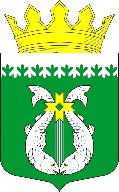 РОССИЙСКАЯ ФЕДЕРАЦИЯРЕСПУБЛИКА КАРЕЛИЯАДМИНИСТРАЦИЯ МУНИЦИПАЛЬНОГО ОБРАЗОВАНИЯ«СУОЯРВСКИЙ РАЙОН»ПОСТАНОВЛЕНИЕ           14.04.2022			                                                                                    № 345О внесении изменений в План проведения контрольных мероприятий Администрацией муниципального образования «Суоярвский район» на 2022 годВ соответствии с подпунктом в) пункта 14 Постановления Правительства РФ от 31.12.2020 N 2428 (ред. от 14.09.2021) «О порядке формирования плана проведения плановых контрольных (надзорных) мероприятий на очередной календарный год, его согласования с органами прокуратуры, включения в него и исключения из него контрольных (надзорных) мероприятий в течение года», положений пункта 1 статьи 27 Устава Суоярвского городского поселения от 25.04.2017 № 27:Добавить в План проведения контрольных мероприятий Администрацией муниципального образования «Суоярвский район» на 2022 год следующее контрольное мероприятие по бюджету Суоярвского городского поселения.2. Разместить настоящее Постановление на официальном сайте администрации муниципального образования «Суоярвский район» в информационно-телекоммуникационной сети Интернет.3. Контроль за исполнением настоящего Постановления возложить на заместителя Главы Окрукову Л.А.Глава Администрации 							             Р.В. ПетровРазослать: Дело, финансовое управление, Окрукова Л.А.3Проверка соблюдения целей, порядка и условий предоставления из бюджета района бюджету Суоярвского городского поселения субсидии на обеспечение мероприятий по переселению граждан из аварийного жилищного фонда, в том числе переселению граждан из аварийного жилищного фонда с учетом необходимости развития малоэтажного жилищного строительстваАдминистрация муниципального образования «Суоярвский район»2020-2021 годоктябрькамеральная